Essai perméabilité des cuirs à dessuscompétences et savoirs : UNITÉS :  Prérequis : Connaitre la structure des peaux, Notions de prêtant et spécificités des cuirsLa gerçure du cuirLes unités du système SIRESSOURCE : La durée : 2 heuresTest de perméabilité d’un cuir à dessusLe cuir testé est un cuir de vachette pleine fleur destiné au dessus des chaussures.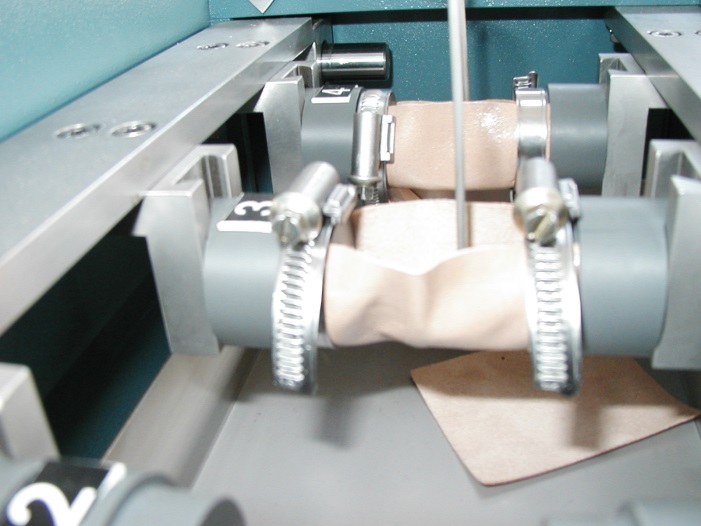 Appareil : pénétromètre : Norme NFG 52-015Travail demandé :Décrire succinctement la norme  afin de l’exploiter,Rédiger le PV d’essai correspondant aux valeurs relevées lors de l’essai de 3 éprouvettes,Commenter les résultats.Conditions du test : hygrométrie 65%   température 18°CMesures relevées  norme ISO 5403-1  fev 2012   indice AFNOR : NFG 52-015 -1   NORME : à fournir aux étudiantsCompétencesSavoirsC1.811	Analyser la compatibilité des composants.S7.1 	La conformité du produit au regard des spécificationsC1.812	Choisir les tests à effectuer S7.1 	La conformité du produit au regard des spécificationsC1.813	Interpréter  un procès verbal d’essais des matériaux et/ou des accessoires, afin de valider un choix de solution ou de matière.S7.1 	La conformité du produit au regard des spécificationsE41E42E43E5E6Ressources matérielsRessources documentaires et numériquesPoste informatique et tableurPoste informatique et tableurPoste informatique et tableurPoste informatique et tableurPoste informatique et tableurAvant le testAprès le testÉprouvette 1 :  sans support 4,22 gavec support : 111,74 gÉprouvette 1 : sans support 6,09 gavec support : 113,57gtemps de traversée : 3 minÉprouvette 2 : sans support 4,40 gavec support 111,94 gÉprouvette 2sans support 5,77 gavec support 113,26 gtemps de traversée : 1 minÉprouvette 3 : sans support 4,44 gavec support : 111,59 gÉprouvette 3sans support 5,70 gavec support : 112,89gtemps de traversée : 0,58 min